Unit 9 Lesson 9: Clasifiquemos los problemas-historiaWU Conversación numérica: Usemos el valor posicional para restar (Warm up)Student Task StatementEncuentra mentalmente el valor de cada expresión.1 Clasificación de tarjetas: Problemas-historiaStudent Task StatementClasifica los problemas-historia de una manera que tenga sentido para ti. 2 Resolvamos problemas-historiaStudent Task StatementEscoge uno de los problemas-historia de la primera actividad y resuélvelo. Muestra cómo pensaste. Usa diagramas, símbolos u otras representaciones.Images for Activity Synthesis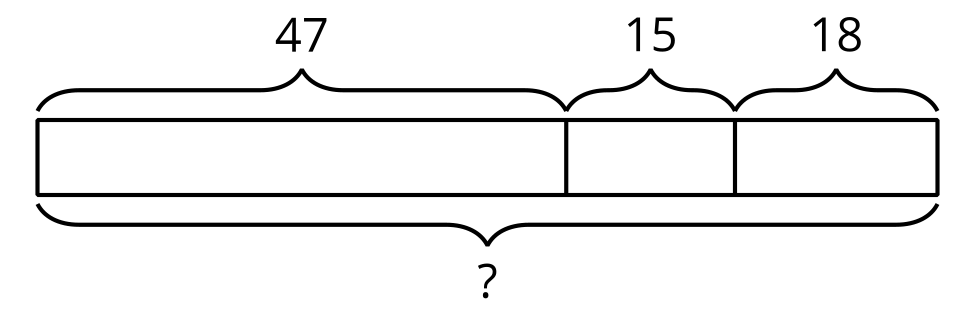 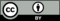 © CC BY 2021 Illustrative Mathematics®